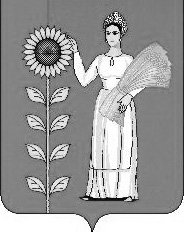 СОВЕТ ДЕПУТАТОВ СЕЛЬСКОГО ПОСЕЛЕНИЯТИХВИНСКИЙ СЕЛЬСОВЕТДобринского муниципального района Липецкой областиРоссийской Федерации8-я сессия VсозываР Е Ш Е Н И Е12.01.2021 г.                           д.Большая Плавица                     № 32– рс  Об установлении размера стоимости движимого имущества,                         подлежащего учету в реестре муниципальной собственности                          сельского поселения Тихвинский сельсовет                                                    Добринского муниципального районаРассмотрев обращение администрации сельского поселения Тихвинский сельсовет об установлении размера стоимости движимого имущества, подлежащего учету в реестре муниципальной собственности сельского поселения Тихвинский сельсовет Добринского муниципального района, в целях совершенствования порядка учета объектов муниципальной собственности сельского поселения Тихвинский сельсовет Добринского муниципального района, руководствуясь Уставом сельского поселения Тихвинский сельсовет Добринского муниципального района, учитывая совместное решение постоянных комиссий, Совет депутатов сельского поселения Тихвинский сельсовет РЕШИЛ:1. Установить, что включению в реестр муниципального имущества сельского поселения Тихвинский сельсовет  подлежит находящееся в муниципальной собственности движимое имущество, акции, доли (вклады) в уставном (складочном) капитале хозяйственного общества или товарищества либо иное имущество, не относящееся к недвижимым и движимым вещам, если его первоначальная стоимость равна или более 200 000 (двести тысяч) рублей.2.Учет особо ценного движимого имущества, закрепленное за  автономными или бюджетными муниципальными учреждениями, а также учет транспортных средств осуществлять независимо от их стоимости.4.Настоящее решение  вступает в силу со дня его официального обнародования.Председатель Совета депутатовсельского поселения Тихвинский сельсовет                                                        В.И.Макаричева